INQUIRY TASK: Continuity & ChangeOUTLINE:You are to use the principle of continuity and change to investigate medieval society in ONE of three areas: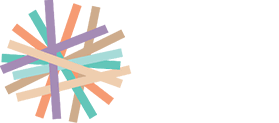 Crime and PunishmentMilitary and Defence SystemsTowns, Cities and CommerceYou are to compare Medieval European society with modern European society. You must note which elements of society have continued to exist and which elements have changed. You must analyse why these changes have occurred and to what degree society has changed today. Present your findings on a poster.CURRICULUM LINKS:ACOKH009 – Key features of the medieval world (feudalism, trade routes, voyages of discovery, contact and conflict).ACDSEH051 – Continuity and change in society in one of the following areas: crime and punishment; military and defence systems; towns, cities and commerce.INSTRUCTIONS:Your project should include pictures and interesting information. You must also follow the outline provided below, ensuring you include all the required information:INTRODUCTION AND OVERVIEWProduce a brief outline of Medieval Europe that includes some key information about the period (1 Paragraph).Provide a definition of the HASS principle continuity and change.Select one focus area for the task:Crime and PunishmentMilitary and Defence SystemsTowns, Cities and CommerceFOCUS AREAIdentify at least three key features of your focus area from Medieval Europe.Describe each feature and its role in society.Analyse the feature using the principle of continuity and change.Compare the feature with modern day Europe.Provide images and diagrams where applicable.Provide an overall analysis of the focus area using the principle of continuity and change (1 Paragraph). Using the guiding questions below to help you:Was there a significant change in your focus area in the past 500-1000 years?Why do you think this change occurred?What stayed the same and why do you think it stayed the same?What impact has this had on modern day Europe?BIBLIOGRAPHYProvide the website URL and the date accessed.Provide the book title, publication date and the authors name.MARKING KEY:FIRST NAMELAST NAMEDATEPRESENTATION (10 MARKS)Class Time Management/ 10 MarksPRESENTATION (10 MARKS)Multimedia, Clarity and Coherence/ 10 MarksINTRODUCTION(6 MARKS)Overview of Medieval Europe/ 4 MarksINTRODUCTION(6 MARKS)Definition of Continuity and Change/ 2 MarksFOCUS AREA & KEY FEATURES(28 MARKS)Description of Key Area/ 2 MarksFOCUS AREA & KEY FEATURES(28 MARKS)Identify and Describe 3 Key Features/ 6 MarksFOCUS AREA & KEY FEATURES(28 MARKS)Analysis of 3 Key Features/ 6 MarksFOCUS AREA & KEY FEATURES(28 MARKS)Comparison with Modern Day Europe/ 6 MarksFOCUS AREA & KEY FEATURES(28 MARKS)Overall Analysis/ 6 MarksBibliographyBibliography/ 2 MarksTOTALTOTAL/ 44 MarksPARENT SIGNATURE: